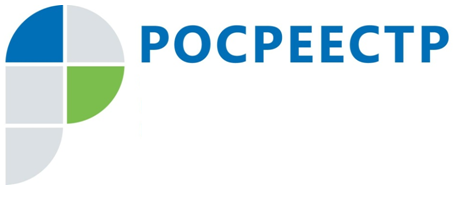 ПРЕСС-РЕЛИЗРосреестр выдал более 66 тысяч выписок ЕГРН в рамках оказания помощи пострадавшим от наводнения гражданамИркутская область, 22 ноября 2019 года, - Управление Росреестра по Иркутской области продолжает оказывать помощь гражданам, пострадавшим в конце июня в результате наводнения в Приангарье. По состоянию на 21 ноября 2019 года ведомством выдано 66,6 тысяч выписок из Единого государственного реестра недвижимости (ЕГРН), в том числе подтверждающих права отдельного лица на объекты недвижимости в любом субъекте РФ.Министерством строительства и жилищно-коммунального хозяйства Иркутской области, Министерством социального развития, опеки и попечительства Иркутской области в соответствии с Постановлением Правительства РФ от 18.07.2019г. № 916 направляются в Управление Росреестра по Иркутской области списки граждан, пострадавших в результате наводнения. Ведомством проводятся мероприятия по согласованию данных списков (проверка сведений ЕГРН о правообладателях, о площади утраченных жилых помещений или поврежденных жилых помещений по указанным адресам). Всего с августа 2019 года Управлением Росреестра по Иркутской области согласовано 494 списка на 21 724 человека.     Пострадавшим гражданам услуги Росреестра предоставляются в первоочередном порядке. Решения по таким обращениям принимаются в течение одного дня.  Обратиться за дополнительной юридической помощью к специалистам Росреестра можно в консультационные пункты, открытые на пострадавших территориях.Кроме того, продолжает работу «горячая линия» Управления Росреестра по Иркутской области. Телефоны «горячей линии»: 89294310905; 89294310978. Контакты для СМИИрина Кондратьеваспециалист-эксперт отдела организации, мониторинга и контроляУправления Росреестра по Иркутской областител. раб.: 8 (3952) 450-107тел. моб.: +79248231401E-mail: presscentr@just38.ruСайт:www.rosreestr.ruwww.rosreestr38.ruСтраницы в социальных сетях:http://vk.com/rosreestr38http://facebook.com/rosreestr38http://twitter.com/rosreestr38